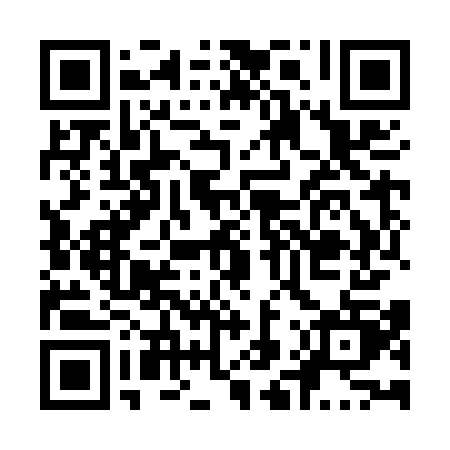 Prayer times for Sandy Harbour, Newfoundland and Labrador, CanadaMon 1 Jul 2024 - Wed 31 Jul 2024High Latitude Method: Angle Based RulePrayer Calculation Method: Islamic Society of North AmericaAsar Calculation Method: HanafiPrayer times provided by https://www.salahtimes.comDateDayFajrSunriseDhuhrAsrMaghribIsha1Mon3:125:141:116:399:0911:102Tue3:135:141:126:399:0811:103Wed3:135:151:126:399:0811:104Thu3:145:161:126:399:0811:105Fri3:145:161:126:399:0711:106Sat3:155:171:126:389:0711:097Sun3:155:181:126:389:0611:098Mon3:165:191:136:389:0611:099Tue3:165:201:136:389:0511:0910Wed3:175:211:136:379:0511:0911Thu3:175:221:136:379:0411:0812Fri3:185:221:136:379:0311:0713Sat3:205:231:136:369:0311:0614Sun3:225:241:136:369:0211:0415Mon3:235:251:136:369:0111:0316Tue3:255:261:136:359:0011:0117Wed3:275:281:146:358:5910:5918Thu3:295:291:146:348:5810:5719Fri3:315:301:146:348:5710:5620Sat3:335:311:146:338:5610:5421Sun3:355:321:146:338:5510:5222Mon3:375:331:146:328:5410:5023Tue3:395:341:146:318:5310:4824Wed3:415:351:146:318:5210:4625Thu3:435:371:146:308:5110:4426Fri3:455:381:146:298:4910:4227Sat3:475:391:146:298:4810:4028Sun3:495:401:146:288:4710:3829Mon3:515:421:146:278:4510:3630Tue3:535:431:146:268:4410:3431Wed3:555:441:146:258:4310:32